COLLEGE OF ENGINEERING AND TECHNOLOGY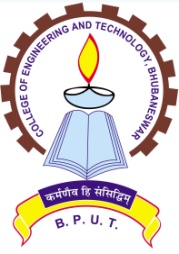 (An Autonomous & Constituent College of BijuPatnaik University of Technology, Odisha)Techno Campus, Ghatikia, PO- Mahalaxmivihar, Bhubaneswar -751029--------------------------------------------------------------------------------------------------- Letter No. 66/MC/CET                                                                      Date: 18.08.2021QUOTATION CALL NOTICE        Sealed quotations are invited from reputed Manufacturer/Suppliers/Authorized Dealers having valid GSTIN No. & PAN for supply of 4 KVA Inverter with Tubular Batteries 180Ah for the Guest House and Dispensary of College of Engineering and Technology, Ghatikia, Mahalaxmivihar, Bhubaneswar-751029.         The intenders are required to submit the offer enclosing GSTIN, PAN in their quotations. The registered Manufacturer/Suppliers/Authorized dealers should write "Quotations for supply of Inverter for the Guest House at CET " in bold capital letters on covered envelops. Cost should specify the basic price and taxes separately.              The last date submission of quotations is 30.08.2021 up to 4.00 PM addressing to the Principal, College of Engineering and Technology, Techno Campus, Ghatikia, P.O. Mahalaxmivihar, Bhubaneswar- 751029 by Speed post/Registered post only. Through Hand and Courier service delivery are not accepted. The authority will not responsible for any postal delay. The quotations will not be received after scheduled date and time. Suitable penalty amount will be imposed if the supply, installation and commissioning is not fully completed within the stipulated date. The authority reserves the right to reject any or all quotations without assigning any reason thereof.     Terms and Conditions.The cost of the above-mentioned items should be quoted mentioning make, model and detailed technical specification. The rate Quoted should be inclusive of all packing & delivery at Guest House CET, Bhubaneswar.Delivery of materials and installation of the same at Guest House CET, Bhubaneswar should be made within the period or four weeks from the date of acceptance of Purchase order.It will be responsibility of intenders to provide necessary spares consumable which may be required during the installation at his  own cost.The supplied goods shall be covered under two years or more comprehensive onsite warranty period from the date of installation.The intenders are required to submit the offer along with PAN & GSTIN certificates.The firm should not be black listed during last three financial years.	Sd/-                                                                                               (PIC, Guest House &  Dispensary)Sl. NoName of  ItemQuantityUnit PriceWithout GSTTotal price without priceGST% & costTotal Amount1Inverter 4KVA of Make  : Luminous/Microtek/Equivalent type with four Nos. of 180Ah  Tubular Batteries of Make :  Luminous/Exide/Equivalent type                                                                       01 No.